Programa del presentadorInsertar fecha de la presentaciónInsertar hora de la presentaciónInsertar información sobre el lugar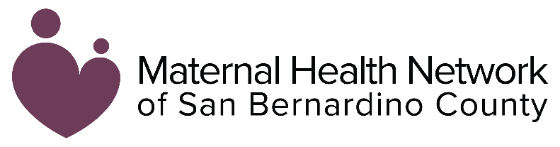 CronologíaTemaDescripción5 minutosBienvenida, presentación y resumen del programaPresentarse a sí mismo, a la organización y a la experiencia con el temaRepasar las tres ideas clave que los asistentes conocerán al final de la presentaciónRevise brevemente la agenda o cronología12 minutosPresentación de la informaciónProporcionar información centrada en las tres ideas clave:Importancia del apoyoApoyo prácticoApoyo emocional5 minutosActividad de participaciónPensar-Asociar-Compartir: Los participantes se dirigen a un compañero y reflexionan sobre una pregunta clave - ¿Qué tipo de apoyo se siente más preparado para proporcionar a su familiar embarazada?Debate de grupo: Los participantes participan en un gran debate de grupo sobre las formas en las que la gente pretende dar apoyo a sus familiares embarazadasReflexión: Los participantes consideran brevemente qué es lo que harán hoy para apoyar a su familiar embarazada.5 minutosPreguntasLos participantes plantean preguntas y el presentador responde3 minutos CierreEl presentador agradece a los asistentes y proporciona recursos adicionales sobre el tema